Использованная литература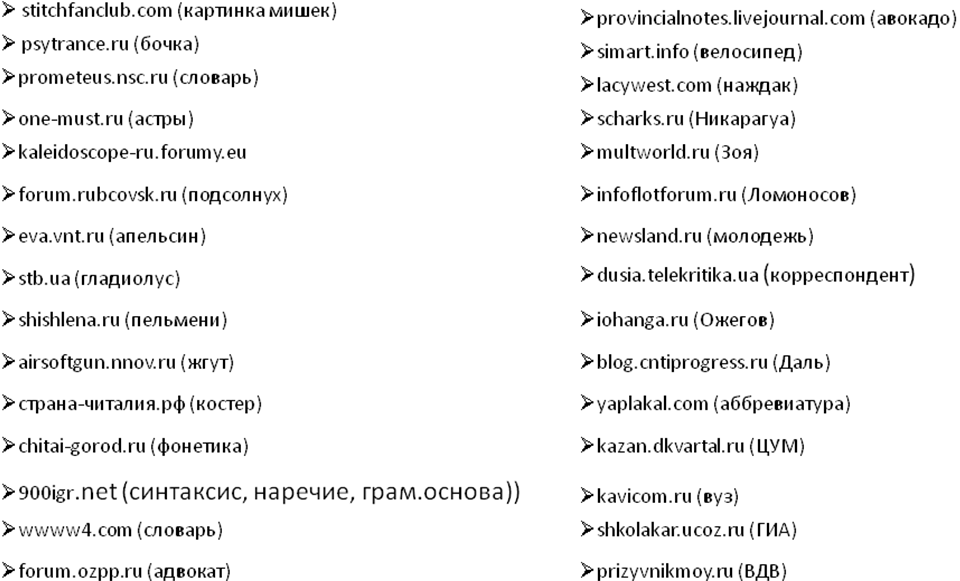 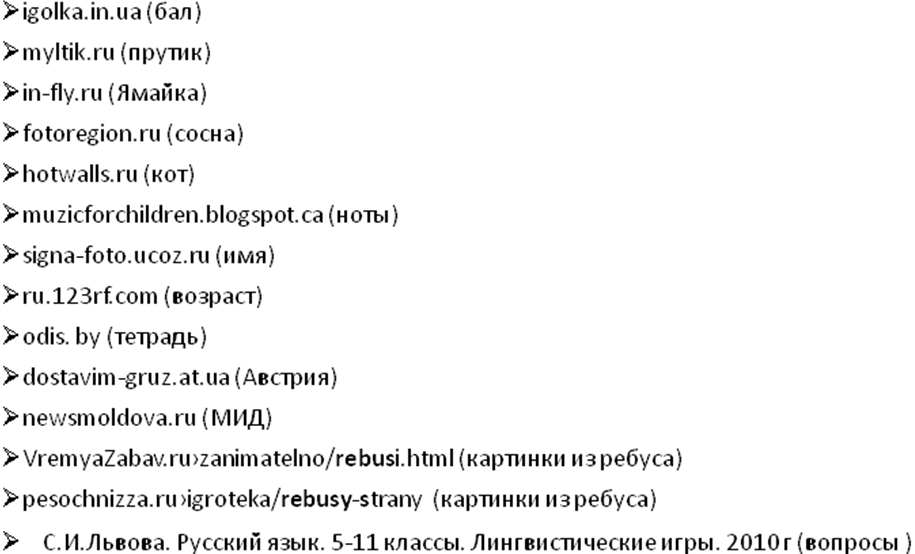 